DZIEŃ DZIECKA„Slalom” - rodzic rysuje na kartonie trasę slalomu, dziecko otrzymuje  od rodzica korek od plastikowej butelki – (zabawa przypomina zabawę w kapsle) – zadaniem dziecka jest przesuwanie ((pstrykając w dwa palce)plastikowego korka po trasie slalomu.  „Rozpoznaj kolory” – na podłodze umieszczamy cztery  kolorowe kartki ( zieloną. niebieską, czerwoną i żółtą) dziecko podchodzi do karki wymienia przedmioty w danym kolorze mówiąc. Zielony jak……… Niebieski jak…….Czerwony jak……..Żółty jak…………..„Balony” –  karta pracy. Pokoloruj według kodu.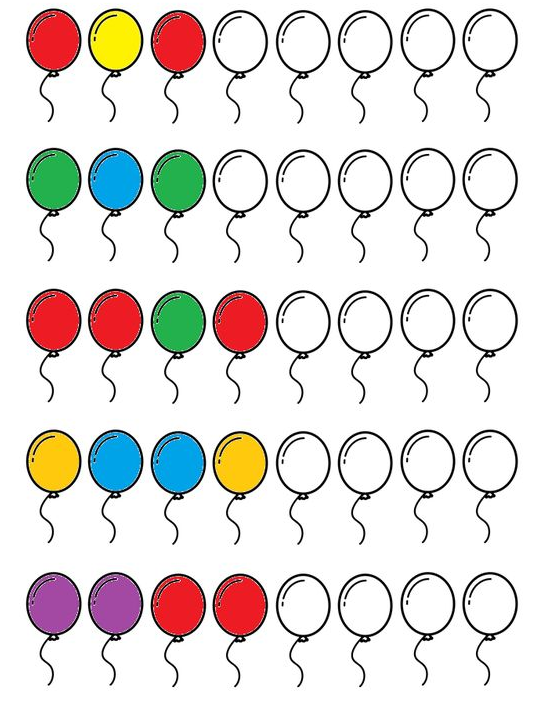 Eksperymenty z kolorami : dziecko otrzymuje kolorową krepinę, szklanki z wodą. Dziecko moczy kawałki krepiny w szklance z wodą. Obserwuje jak woda zmienia kolor.Zabawa w kolory: potrzebna będzie piłka, rodzic rzuca do dziecka piłkę mówiąc kolor nieba – dziecko łapie piłkę odpowiadając niebieski  potem dziecko rzuca mówiąc np.    kolor trawy- rodzic odpowiada zielony i łapie piłkę   Zabawę powtarzamy kilka razy  wymieniając różne przedmioty. „Podróż balonem”Pomoce:Karta z bloku technicznegoFarby plakatoweKlejNożyczkiPapierowy okrągły talerzyk 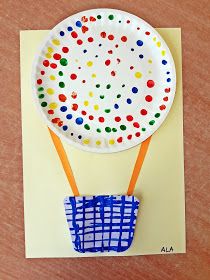 Wszystkiego najlepszego w Dniu Dziecka! 